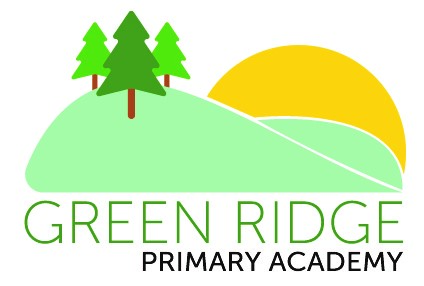 President Road | Aylesbury | Buckinghamshire | HP18 0YATel: 01296 326320 | e-mail: admin@greenridgeacademy.co.ukWebsite: www.greenridgeacademy.co.uk | Twitter: @GreenRidgeR2Headteacher: Mr. Aaron Wanford MA, B.Ed. (Hons), NPQH_____________________________________________________________________________________Thursday, 21st November 2019Weekly Spellings Dear Parents and Carers of _____________________________,We are continually looking for ways to improve how our children’s learning at Green Ridge, and following feedback from some parents/carers and from our own internal monitoring, we have decided to review the spelling system for some of our phonic groups. We understand that children can become frustrated with so many words to learn, and it becomes disheartening if they practise but this does not ensure they are successful when they are checked weekly.  Therefore, to make the learning of spellings more achievable for your child we have decided to reduce the number of weekly spellings from ten to five. We are hoping that this will help to build your child’s confidence whilst also supporting their phonics learning. Our intention will be that the children will increase back to ten when they are ready, but for now we would rather the children concentrate to securely achieve at least five key spellings each week. If you would like to support your child further at home with their spelling knowledge, then attached to this letter are the year group common exception words that your child can also practice writing and spelling.We will review this again after Christmas. If you have any questions about this change, please do not hesitate to contact me. Yours faithfully,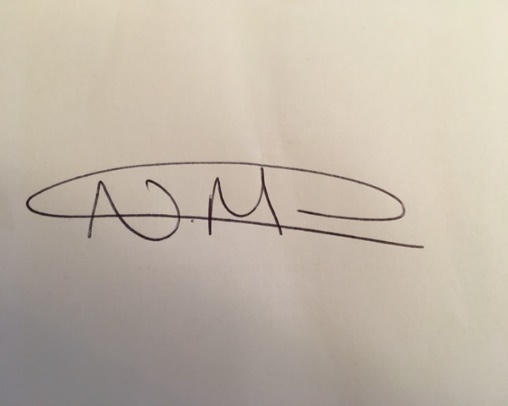 Mrs. Nikki MackieAssistant Headteacher